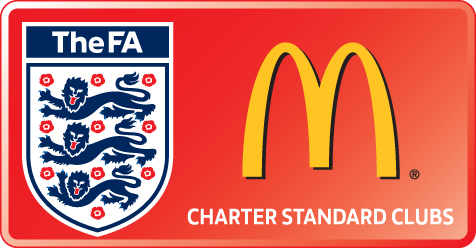 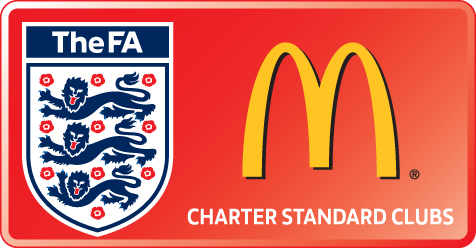 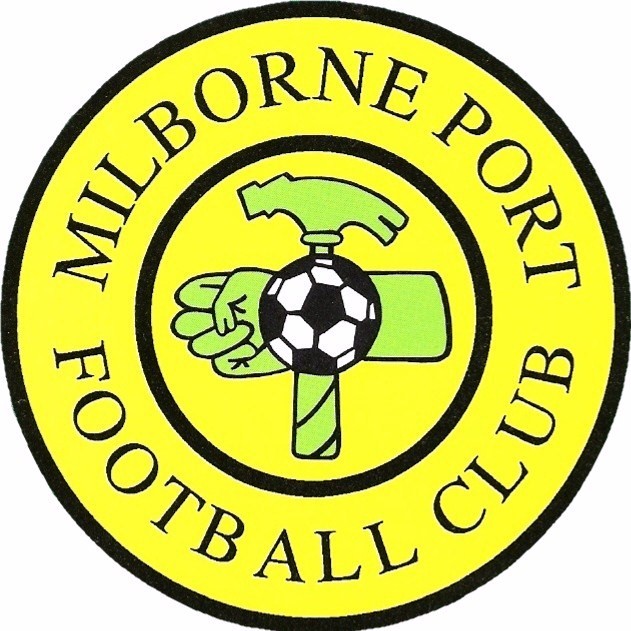 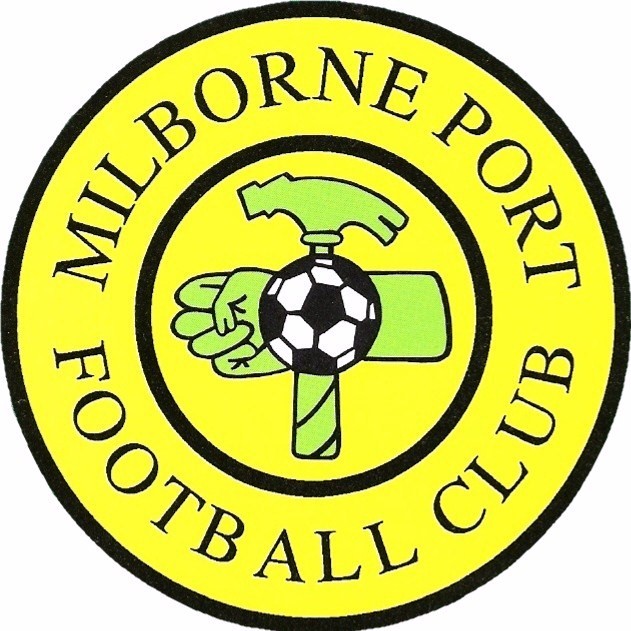 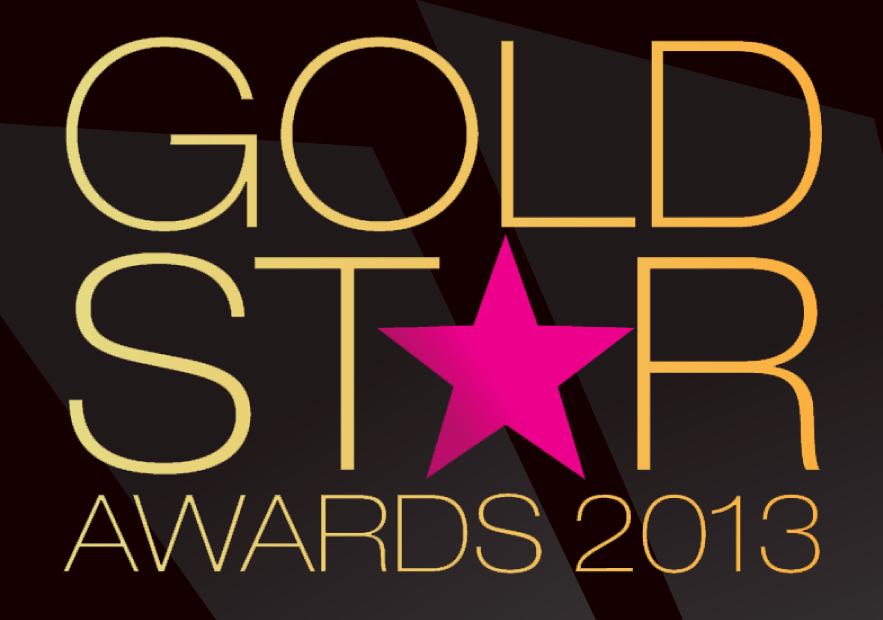 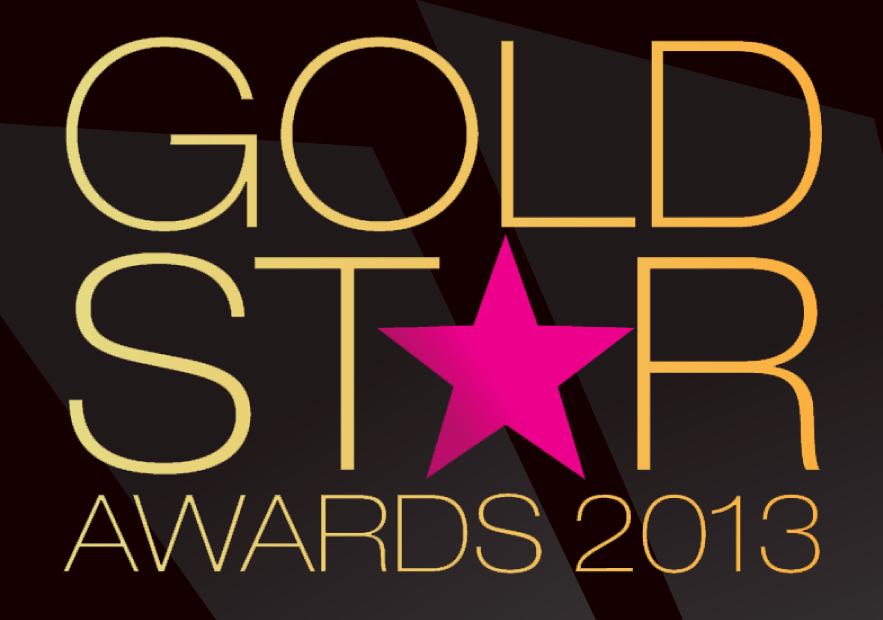 Minutes of Meeting held on 12th June 2023Attendees: Ben Tupman, Matt Lockey, Ben Southern, Marco Ferrari, Dave Colohan, Gavin Furlong, Mark Bennett, Steve Davis, Janet Davis, Rob LockeyApologies for AbsenceApologies were received from Ally Baker, Lloyd Studley, Nick John and Victoria RymellMinutes of the last meeting Rob advised that the AGM minutes would not be formally approved until the next AGM but explained that he had to add an Addendum following Janet and Ally’s visit to the bank. Although all forms were submitted when Rob became Secretary it appears that the bank did not amend the signatories on the system to replace Simon Fox with Rob Lockey. The bank system now needs to change to remove Simon Fox as a signatory and to add Rob Lockey and Alison Baker.Action: Janet and Ally to liaise with the bankFinanceRob advised that the Football Club had received £1,000 from Redcliffe Homes for sponsorship of the current Under 8s team. It is reported that Redcliffe Homes are reneging on the plans to include a shop and Community Hub on their development on Station Road. It is felt in the community that Redcliffe should not get advertising as they are letting the village down. This was discussed and it was thought that we should keep the money but not have Redcliffe Homes on the team’s shirts until the Hub is built or at least started to be built. Rob is to contact Nick John to determine what was agreed.Action: Rob to speak to Nick JohnJanet advised that with the addition of recently provided monies the balance stands at £10,170.86. Money is still owed by Ben Crossley. It was stressed that we need to introduce an online payment method for the Junior players similar to TeamFeePay. The Matchday App and other options are to be investigated.Action: Ben Crossley to provide outstanding moneyAction: Matt and Ally to investigate potential AppsEnd of Season PresentationThe Junior End of Season Presentation took place last Saturday. Dave Colohan was thanked for organising this and for helping on the evening.The Youth Presentation is taking place this coming Saturday with the activity starting at 2:00pm. The hall will be available from 1:00pm for setting up. Steve is going to get the burgers and hot dogs with Dave Colohan getting the rolls. The event will be split into two parts with Minileague age groups starting off followed by a break and then continuing with the Youth Teams. The Under 12s is being done separately due to unavailability of parents. The barbecue is to start at 2:00pm with the presentations starting at 2:30pm. There will be opportunities for parents to register their children for next season.Preparation for next seasonSteve Hill has asked about the possibility of the club covering the costs of his team’s kit for the coming season. As he was not in attendance it was not known who had been approached. Dave advised that he probably had a kit that could be used.Action: Dave Colohan to check his kits and advise Steve HillThe condition of the U9/U10 pitch was discussed. This pitch has drainage issues and has potholes mainly in the goal mouths and centre circle.Action: Steve D to liaise with Ted Watts and John Chant to get the drainage ditches completedIt was mentioned that the bottom pitch is also very poor with severe cracking. It was suggested that we should look into training/playing some matches away from the Recreation ground so that work could be carried out on these two pitches.Action: Ally to find out costs of hiring the Gryphon and Terrace football pitchesRob advised that FA Affiliation has changed again and that Ally and he had recently attended a training session. Rob advised that if any coach or assistant was missing any qualification then the team they are linked to cannot affiliate.Rob requested that managers advise Steve when there are friendlies so that pitches can be prepared. Matt can also be advised if the managers want them put on social media.Managers advised that they needed match and training balls, first aid kits/components and water bottles. Ben Southern needs all items as he has a new team. He is to speak to his sponsor regarding paying for balls.Action: Rob to investigate costs and liaise with Janet before purchasing the items.SafeguardingLiam Smith needs to do Safeguarding training before he can assist with the Reserves. Once the Club Portal is open again, we need to check to see if anybody else needs any clearances. Dave advised that Simon Hockley will be assisting him. Dave is to provide his date of birth so that his clearances/qualifications can be checked.Action: Dave to provide Simon Hockley Date of BirthAction: Ally to check the Portal for outstanding qualifications/clearancesFundraisingIt was confirmed that the cost of Advertising Barriers would be £250 for the first season and then £150 for the following season. It was advised that barriers for Crackmore Garage, We-Do-Vans, Roofing Gear and Old Mill were already in progress. AOBRob advised that the Parish Council are in the process of getting somebody to raise the Planning Application for the Pavilion Extension. Once planning permission has been received we can get quotes for the purpose of grant applications. It was advised that there is approx. £75k available now with approx. £55k due from Redcliffe on completion of 50% of the houses.